Rozwój działalności firmy poprzez zakup piły mostowej CNC oraz wzrost zatrudnienia – to tytuł operacji zrealizowanej przez Zakład Kamieniarski HIR-KAM Tadeusza Hirszfelda. W ramach projektu dofinansowanego kwotą 150 tys złotych dokonano zakupu maszyny CNC do cięcia płyt granitowych, marmurowych oraz konglomeratów z tarczą o średnicy 625 mm. Zakupiona maszyna stosowana jest do produkcji nagrobków, parapetów, schodów i blatów.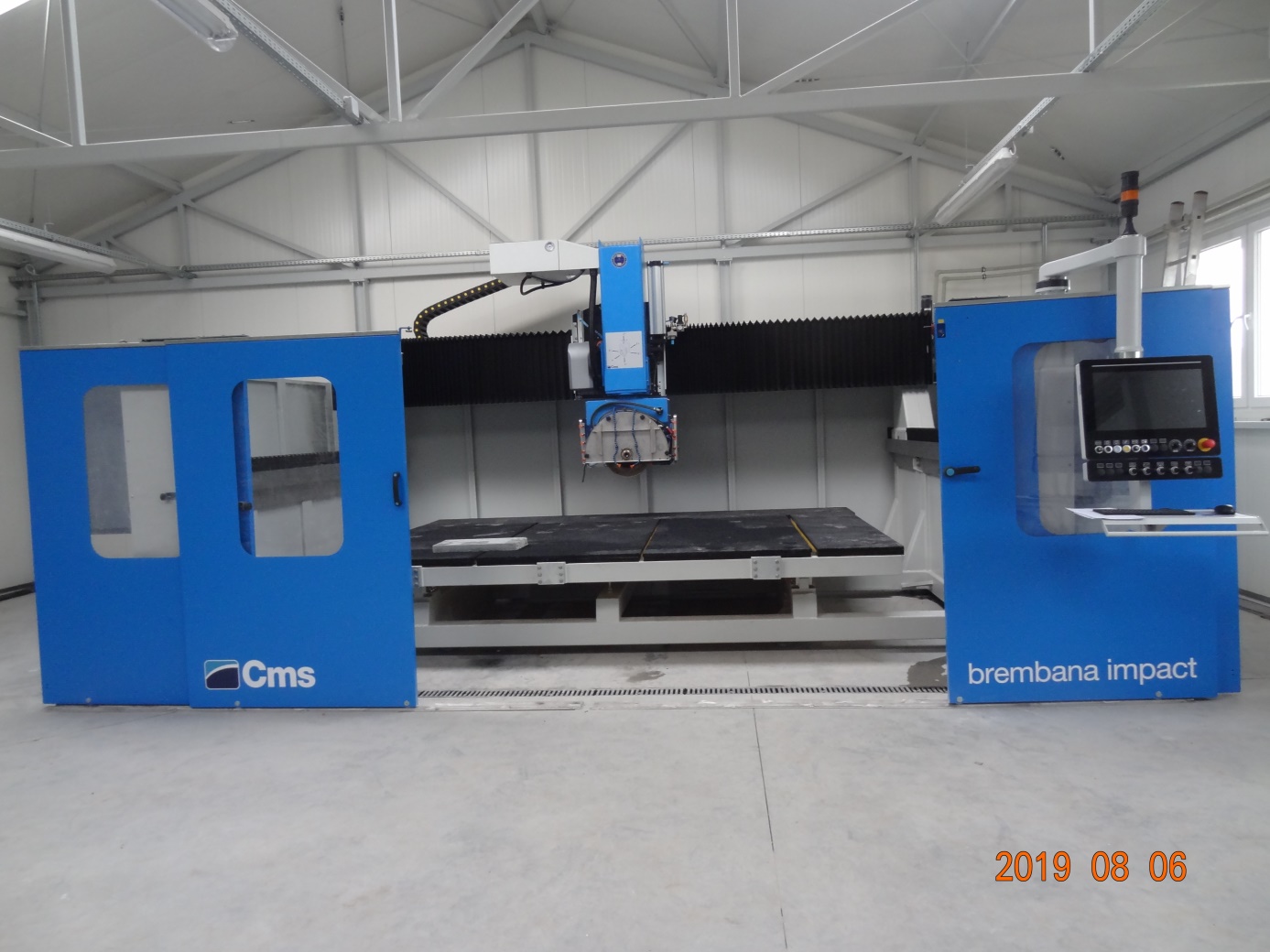 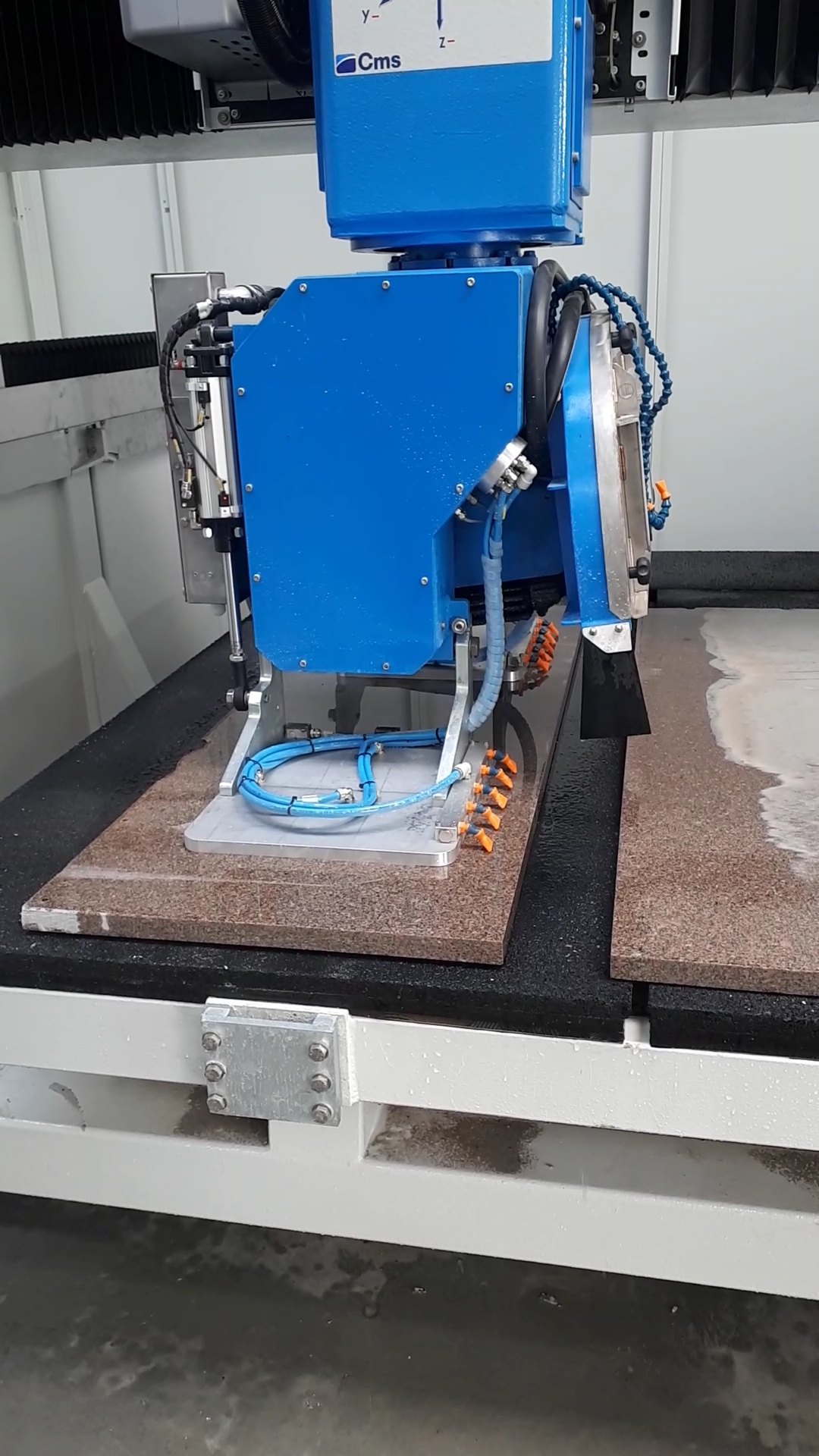 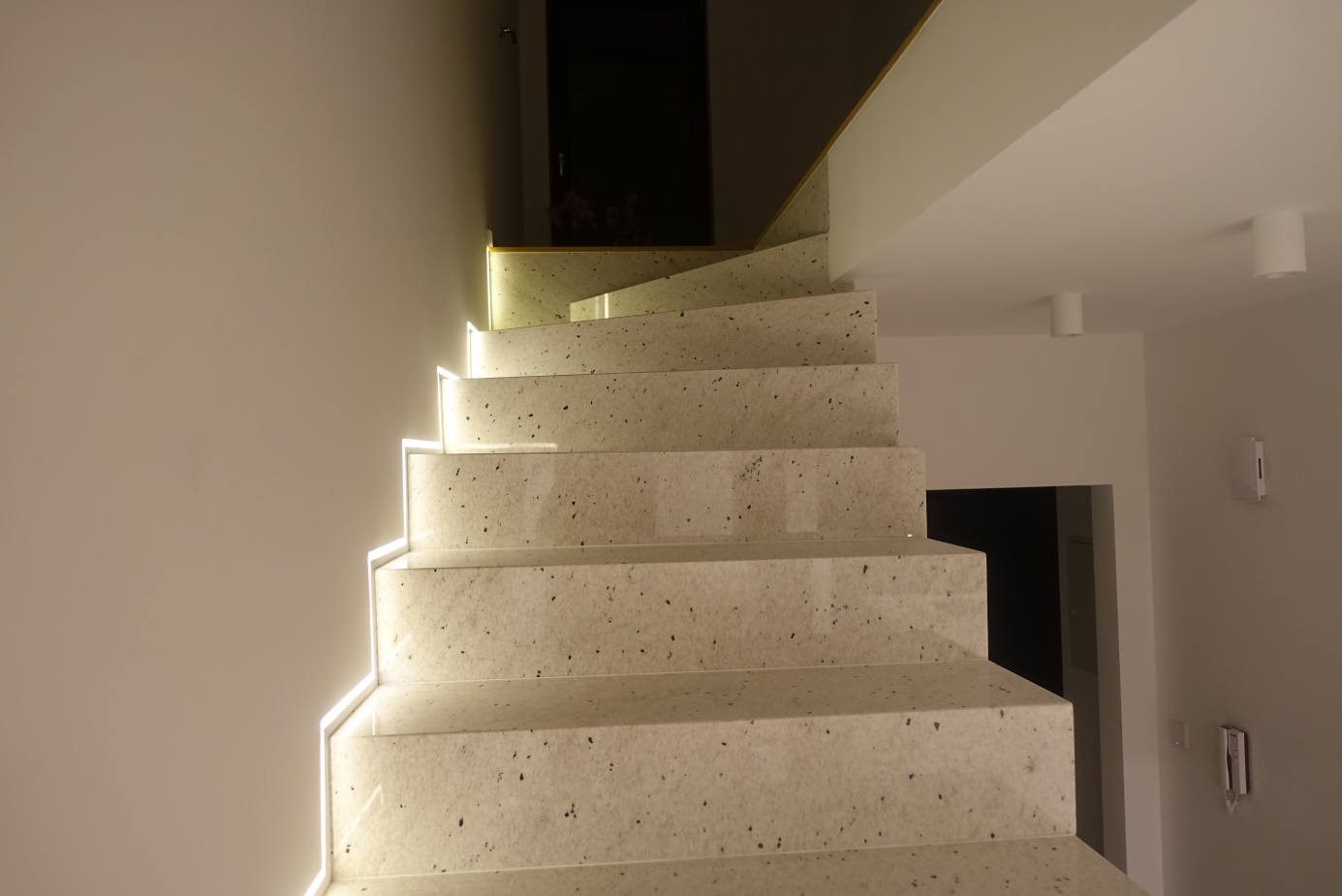 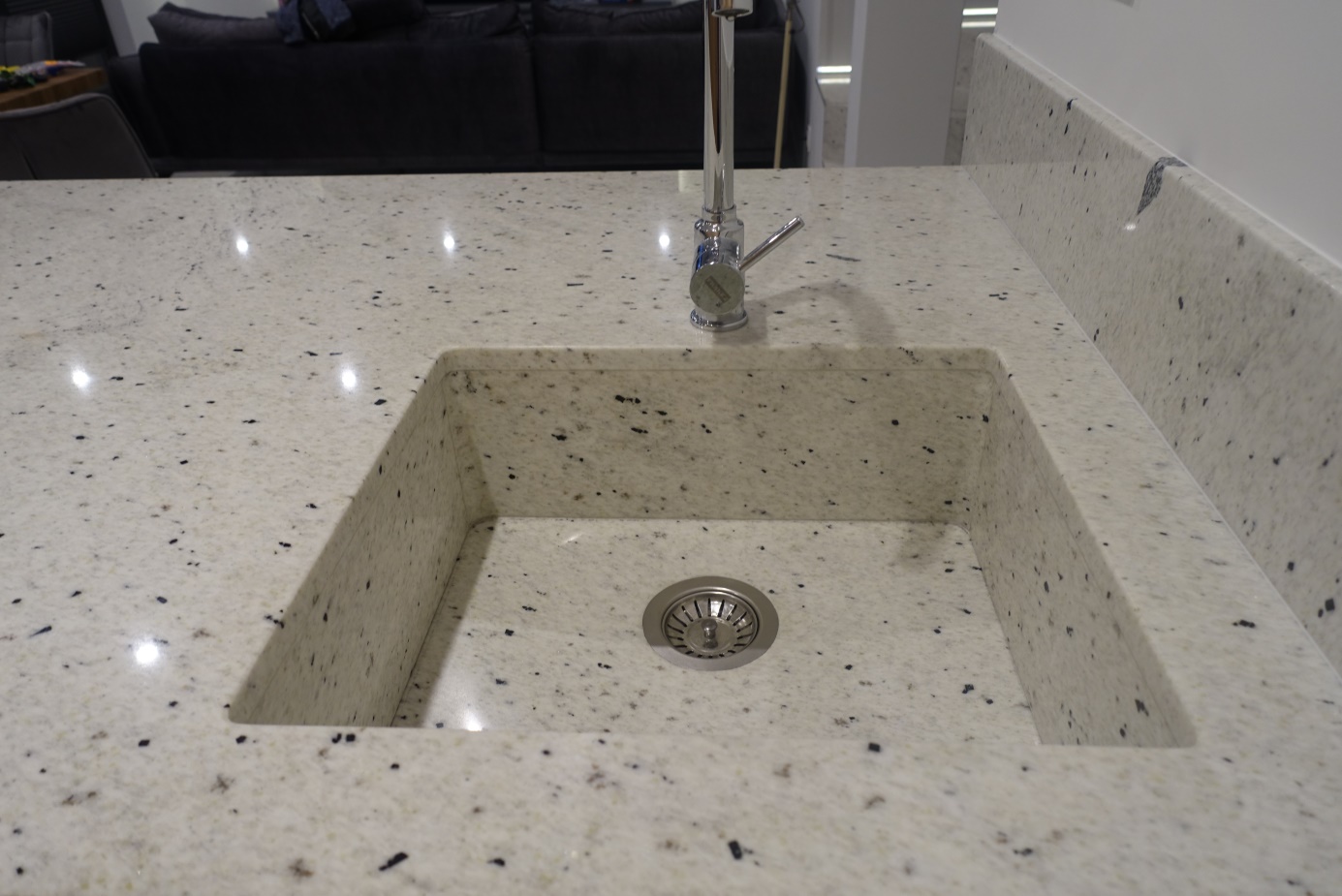 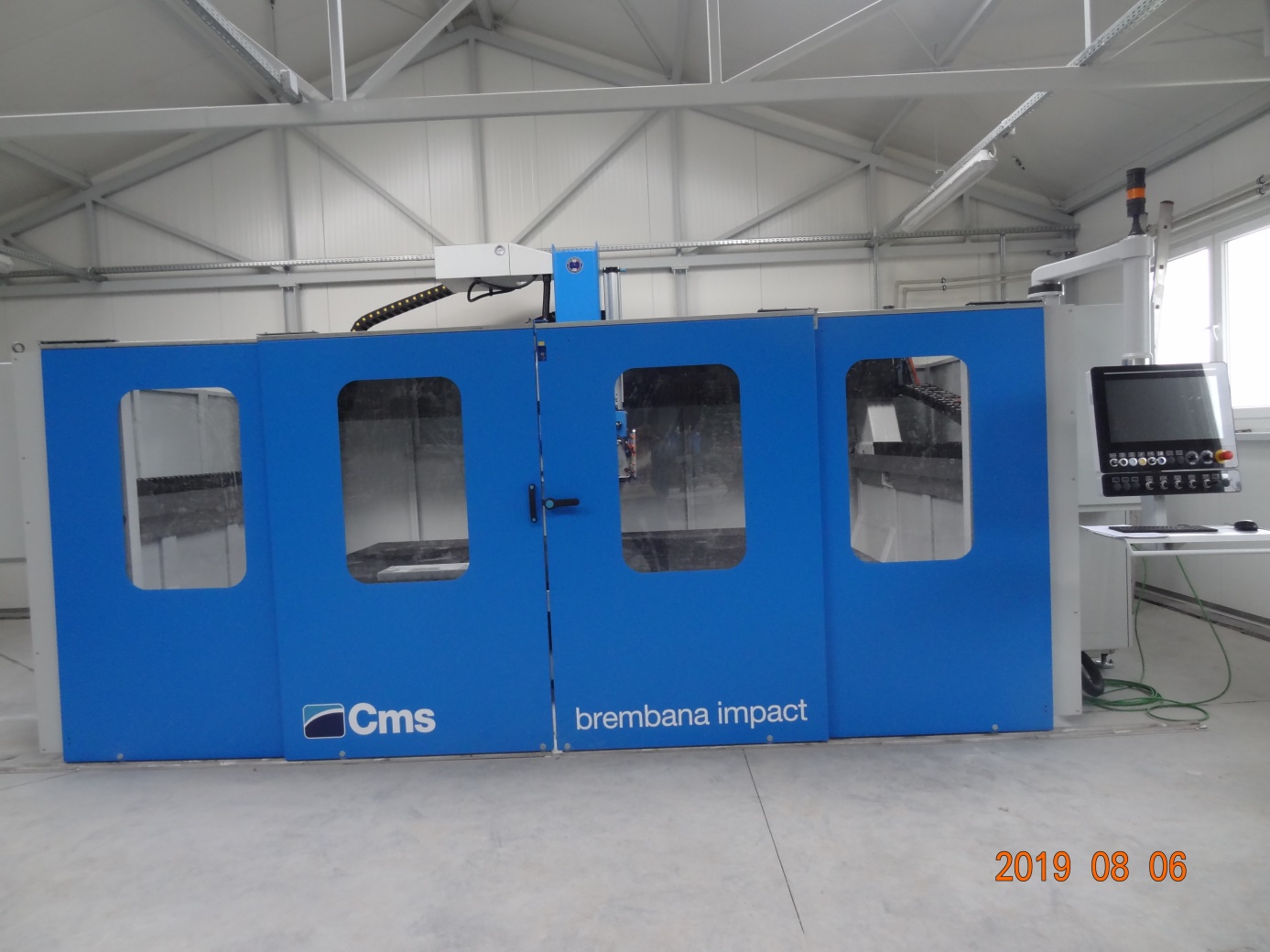 